HRVATSKI JEZIK -SRIJEDA,13.10.2021.-LK PAZI!!! Pročitaj rečenice. Od jesnih rečenica stvori niječne rečenice i napiši ih.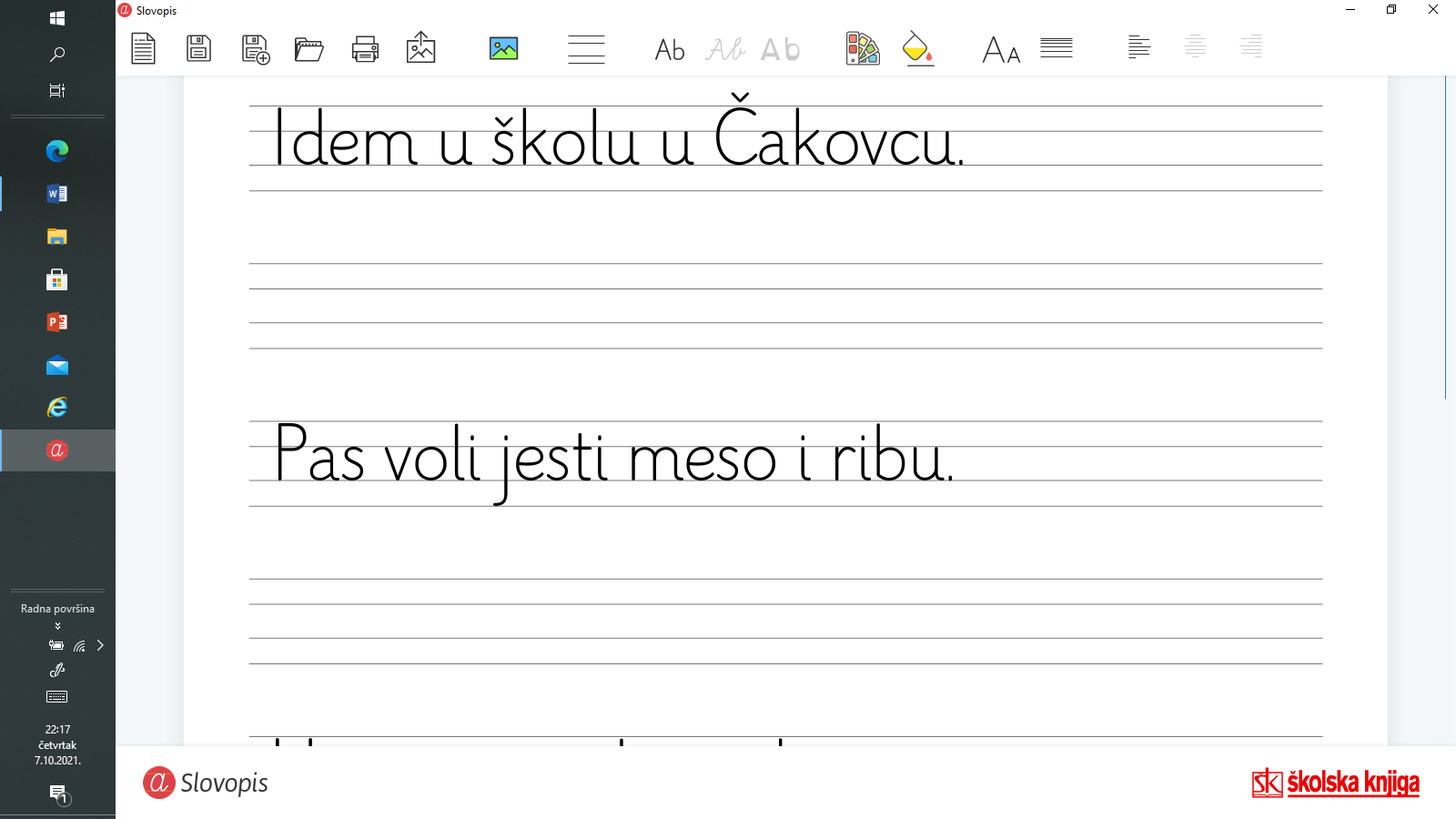 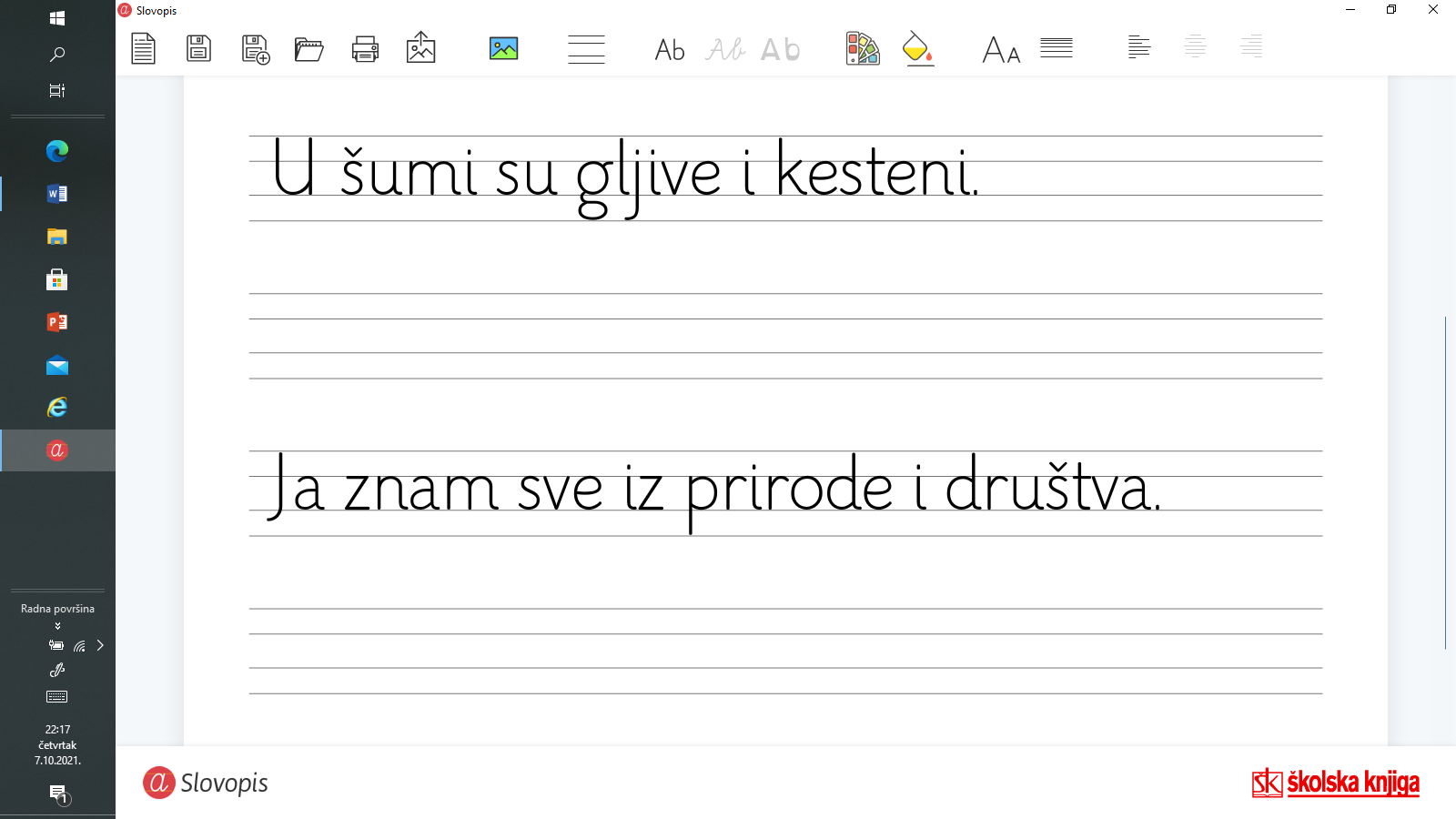 